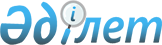 Об утверждении Правил выплаты и размера вознаграждения обладателю звания "Лучший педагог"
					
			Утративший силу
			
			
		
					Постановление Правительства Республики Казахстан от 14 апреля 2020 года № 204. Утратило силу постановлением Правительства Республики Казахстан от 17 августа 2023 года № 698.
      Сноска. Утратило силу постановлением Правительства РК от 17.08.2023 № 698 (вводится в действие по истечении десяти календарных дней после дня его первого официального опубликования).
      В соответствии с пунктом 5 статьи 9 Закона Республики Казахстан "О статусе педагога" от 27 декабря 2019 года Правительство Республики Казахстан ПОСТАНОВЛЯЕТ:
      1. Утвердить прилагаемые Правила выплаты вознаграждения обладателю звания "Лучший педагог".
      2. Определить вознаграждение обладателя звания "Лучший педагог" в размере 1000-кратного месячного расчетного показателя.
      3. Настоящее постановление вводится в действие со дня его первого официального опубликования. Правила выплаты вознаграждения обладателю звания "Лучший педагог" 1. Общие положения
      1. Настоящие Правила выплаты вознаграждения обладателю звания "Лучший педагог" разработаны в соответствии с пунктом 5 статьи 9 Закона Республики Казахстан от 27 декабря 2019 года "О статусе педагога" и определяют порядок выплаты вознаграждения обладателю звания "Лучший педагог" (далее – обладатель).
      2. Выплата вознаграждения производится за счет бюджетных средств, предусмотренных уполномоченному органу в сфере образования (далее – уполномоченный орган) на соответствующий финансовый год на данные цели и единовременно перечисляется на текущий счет обладателя.
      3. Выплата вознаграждения производится в размере 1000-кратного месячного расчетного показателя. 2. Порядок выплаты вознаграждения обладателю звания "Лучший педагог"
      4. Обладатель для получения вознаграждения в течение 5 (пяти) рабочих дней со дня объявления результатов конкурса предоставляет в уполномоченный орган следующие документы:
      1) копия документа, удостоверяющего личность;
      2) сведения о номере текущего счета, открытого в банках второго уровня по выбору обладателя.
      5. В случае полноты и достоверности документов, в срок не позднее 15 (пятнадцати) календарных дней со дня их поступления обладателю производится перечисление вознаграждения на его текущий счет.
					© 2012. РГП на ПХВ «Институт законодательства и правовой информации Республики Казахстан» Министерства юстиции Республики Казахстан
				
      Премьер-МинистрРеспублики Казахстан 

А. Мамин
Утверждены
постановлением Правительства
Республики Казахстан
от 14 апреля 2020 года № 204